 100 CLUB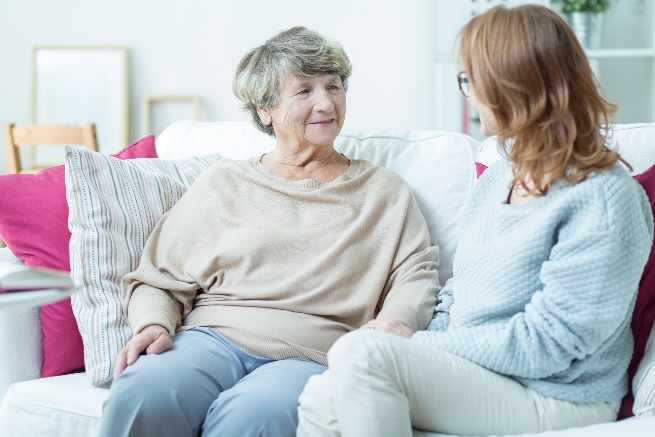 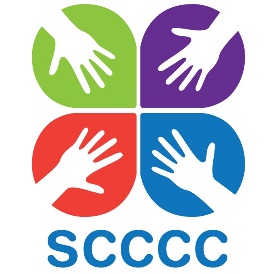 SCCCC are launching their 100 Club! A fundraising idea that might benefit you too! We would love you to join. How does it work? You sign up to donate £12 per year, that’s works out at just £1 per calendar month, you will receive a unique membership number, which will be entered into a monthly prize draw. Each month, members get the chance to win 40% of the monthly amount raised.10% of the monthly prize draw will be pooled together to provide a  Large prize draw at Christmas.How will it help SCCCC?The money raised will go towards providing support and a helping hand to older people when they need it most. What do I do now?Simply complete the form below, complete the Direct Debit request and return both to SCCCC. We will do the rest. 100 Club Membership application To: SCCCC, 100 Club, Unit 19, President Buildings, Savile Street East, SHEFFIELD, S4 7UQPlease enrol me as a member of SCCCC’s ‘100 Club’.  I enclose the completed Direct Debit form to my Bank/Building Society and request that SCCCC send it on my behalf.   Signature_______________________________  Name__________________________________Address ______________________________________________________________________________________________________________________________  Date_____________________Email: ________________________________________Social media –I would/would not like you to share my name on social media if I were to win. (please circle)  100 Club rules. 1. The object of the 100 Club is to raise funds to support the services delivered by SCCCC.2. The Club will be run under the supervision of the Administrator.3. The club is open to anyone in the UK who wishes to join –SCCCC staff members, Volunteers, friends, family, neighbours and work colleagues can take part. 4. Members must be 16 or over.5. Members must fill in an application form and Direct Debit form and return to SCCCC, 100 Club, Unit 19, President Buildings, Savile Street East, S4 7UQ. 6. Entry will be by subscription of £12 per year. 7. Members may have more than one number.8.  With all new members, the membership number(s) will be entered in any prize draw in the month following receipt of first payment.  9. The draw will be monthly on the last Friday of the month.  Where bank holidays fall on a Friday, the draw will take place on the last working day prior to that bank holiday.10. Winners will be contacted personally and names will be posted on SCCCC Facebook page (unless requested not to do so)11. The regular monthly prize fund will be 40% of the monthly income. This may vary. 12. Registers will be kept, recording the name and address of each member, the number(s) allocated to them and the subscriptions received from them.13. Unless otherwise advised, a member will be deemed to have left the Club if his or her renewal of subscription remains unpaid for a period of one month once the year is up. 14. If a winner cannot be contacted, the winnings will be placed into SCCCC funds after 6 months.